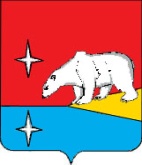 АДМИНИСТРАЦИЯГОРОДСКОГО ОКРУГА ЭГВЕКИНОТПОСТАНОВЛЕНИЕОб утверждении плана мероприятий («дорожной карты») по подготовке и благоустройству городского округа Эгвекинот к мероприятиям председательства Российской Федерации в Арктическом совете в 2021-2023 годахВ соответствии с Указом Президента Российской Федерации от 5 марта 2020 г.               № 164 «Об Основах государственной политики Российской Федерации в Арктике на период до 2035 года», Указом Президента Российской Федерации от 26 октября 2020 г.               № 645 «О Стратегии развития Арктической зоны Российской Федерации и обеспечения национальной безопасности на период до 2035 года», Концепцией председательства Российской Федерации в Арктическом совете в 2021-2023 годах, утвержденной Председателем Правительства Российской Федерации М. Мишустиным  30 апреля 2021 г. № 4164п-П2, Распоряжением Губернатора Чукотского автономного округа 28 мая 2021 г. № 145-рг «Об утверждении плана мероприятий («дорожной карты») по подготовке Чукотского автономного округа к мероприятиям председательства Российской Федерации в Арктическом совете в 2021-2023 годах», Уставом городского округа Эгвекинот, Администрация городского округа ЭгвекинотП О С Т А Н О В Л Я Е Т:	1. Утвердить план мероприятий («дорожную карту») по подготовке и благоустройству городского округа Эгвекинот к мероприятиям председательства Российской Федерации в Арктическом совете в 2021-2023 годах согласно приложению к настоящему постановлению.	2. Настоящее постановление подлежит размещению на официальном сайте Администрации городского округа Эгвекинот в информационно-телекоммуникационной сети «Интернет».3. Настоящее постановление вступает в силу с момента подписания.4. Контроль за исполнением настоящего постановления возложить на Управление промышленной политики Администрации городского округа Эгвекинот                     (Кондрашин А.Н).Глава Администрации                                                                                      Р.В. Коркишко          Приложение кПостановлению Администрации                 городского округа Эгвекинот                    от 8 июня 2021 г. № 238-паПлан мероприятий («дорожная карта») по подготовке и благоустройству городского округа Эгвекинот к мероприятиям председательства Российской Федерации в Арктическом совете в 2021-2023 годахот 8 июня 2021 г.№ 238 - пап. Эгвекинот№ п/пНаименование мероприятияСрок исполненияОтветственные исполнителиОжидаемые результаты1.Установка навигационных уличных знаков в поселке Эгвекинот2021-2023 г.Администрация городского округа ЭгвекинотОриентирование населения и обеспечение комфортного пребывания гостей поселка Эгвекинот2.Ремонт фасадов зданий жилых домов2021-2023 г.Администрация городского округа ЭгвекинотУлучшение эстетического вида поселка Эгвекинот3.Мероприятия по обновлению уличной дорожной разметки2021-2023 г.Администрация городского округа ЭгвекинотБезопасность дорожного движения 4.Ремонт фасада жилого дома по улице Ленина,  д. 4 поселка Эгвекинот2021 г.Администрация городского округа ЭгвекинотУлучшение эстетического вида поселка Эгвекинот5.Снос нежилого дома по улице Ленина, д. 6 поселка Эгвекинот2021 г.Администрация городского округа ЭгвекинотБлагоустройство территории поселка Эгвекинот6.Благоустройство прихрамовой территории поселка Эгвекинот (установка светильников, лавочек, урн)2021 г.Администрация городского округа ЭгвекинотДуховно-просветительское воспитание, улучшение морально-психологического климата среди населения7.Закупка мусорных баков, лавочек и урн для благоустройства поселка Эгвекинот 2021 г.Администрация городского округа ЭгвекинотОрганизация благоустроенной среды для жителей и гостей поселка Эгвекинот8.Реконструкция сетей уличного освещения по улице Ленина поселка Эгвекинот2021 г.Администрация городского округа ЭгвекинотЭнергосбережение и повышение энергоэффективности, качественная и бесперебойная работа уличного освещения, максимальное снижение потребления электрической энергии и обслуживания системы уличного освещения9.Ремонт фасада здания «Краеведческого музея городского округа Эгвекинот»2021 г.Администрация городского округа ЭгвекинотУлучшение эстетического вида поселка Эгвекинот10.Строительство дома для людей старшего возраста в поселке Эгвекинот2022-2024 г.Администрация городского округа ЭгвекинотУдовлетворение спроса на современные дома-интернаты для людей старшего возраста11.Монтаж детских площадок в поселке Эгвекинот2021-2022 г.Администрация городского округа ЭгвекинотПривитие и формирование навыков здорового образа жизни, а также организация досуга детей